GCOC Halloween Carnival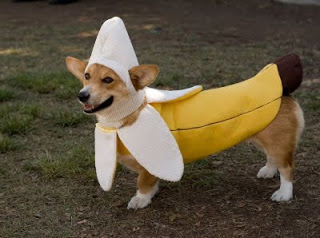 An afternoon of fun and games for dogs and their peoplefor GCOC membersSunday, October 29, 20173 pm to 5 pmCost: $7.00 for unlimited games and contests.                Pre-register on line by October 25$10.00 for day of Carnival registrationPrizes, Photos, Fellowship and FunActivities will include: Costume Contest, Tricks Contest, Musical Hula Hoops, Popcorn Catching Contest, Temptation Tower, Obstacle Course, Recall Races, Muffin Tin Game, Peanut Butter Race and more.This event is open to all GCOC members and their invited guests. 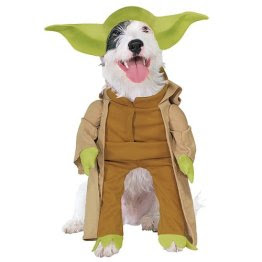 Volunteers Needed:Friday September 15—Set up for Seminar and Rally Run-Thrus1.2.3.4.Sunday September 17—Help set courses and “steward”1.2.3.4.Sunday October 29, 10am-12noon--Decorate and set up for Halloween Carnival1.2.3.4.5.Sunday October 29, 10am-12noon—Help with Games1.2.3.4.